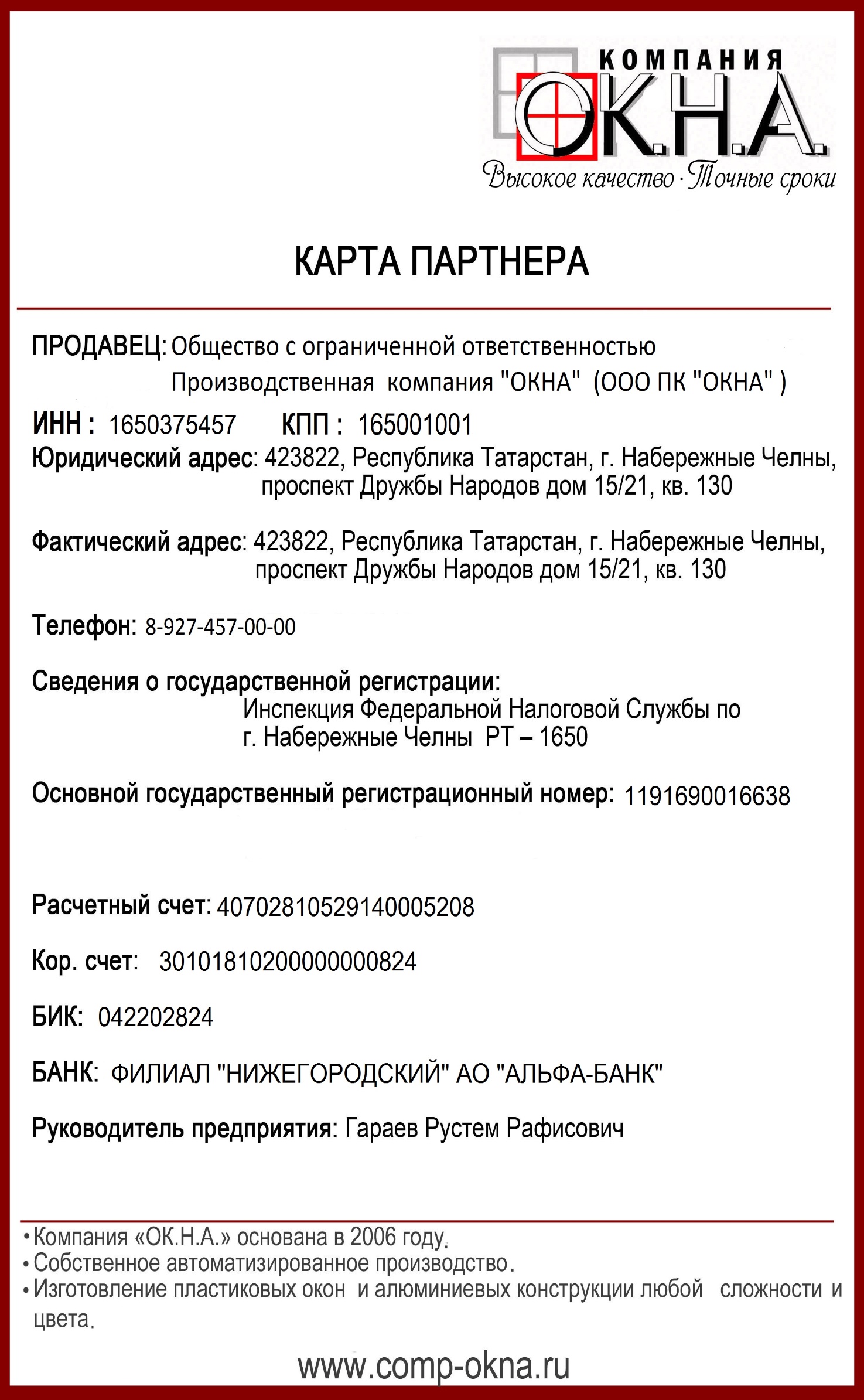 КАРТА ПАРТНЕРАПРОДАВЕЦ:  Общество с ограниченной ответственностью  Производственная компания «ОКНА» (ООО ПК «ОКНА»)ИНН:    1650375457          КПП:    165001001Юридический адрес:  423822, Республика Татарстан, г. Набережные Челны, проспект Дружбы Народов дом 15/21, кв. 130Фактический адрес:  423822, Республика Татарстан, г. Набережные Челны,  проспект Дружбы Народов дом 15/21, кв. 130Телефон:   8-927-457-00-00Сведения о государственной регистрации:Инспекция Федеральной Налоговой Службы по г. Набережные Челны РТ – 1650Основной государственный регистрационный номер:  1191690016638Расчетный счет: 40702810129140005488Кор. счет:     30101810200000000824БИК:     042202824БАНК:   ФИЛИАЛ «НИЖЕГОРОДСКИЙ» АО «АЛЬФА-БАНК»Руководитель предприятия: Гараев Рустем РафисовичКомпания «ОК.Н.А.» основана в 2006 году.Собственное автоматизированное производство.Изготовление пластиковых окон и алюминиевых конструкций любой сложности и цвета.www.comp_okna.ru